Biology 11: The CellDate: 												Name: 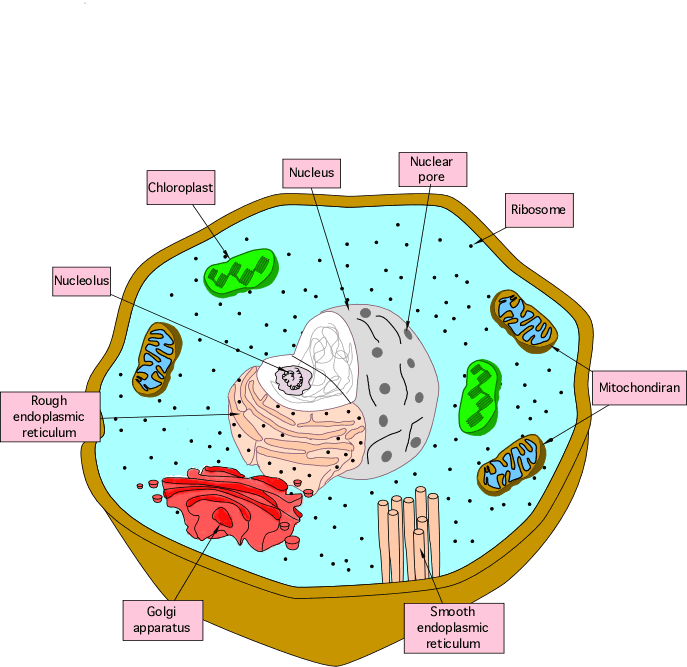 By the end of the lesson you should be able to:State the 2 types of cells Relate the structure to function for all the organelles Types of CellsThere are two types of cells:1. ______________________(                                                                            )2. ______________________(                                                                            )Cell MembraneAKA: __________________________________________Confines the cytoplasm________________________________________________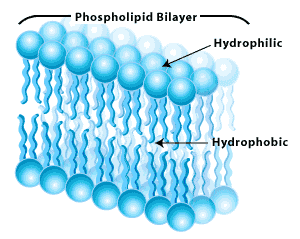 Made of a ________________________________________Structure of Cell MembraneThe fatty acid tails are “_________________________” The phosphate heads are “_____________________________”There are proteins embedded in the membrane to transport molecules through the membraneNucleusThe “control centre” of the cell as it regulates gene expression, in-turn __________________________________ of the cell. 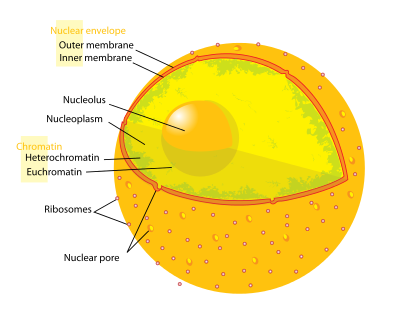 Houses the nucleoplasm, DNA and nucleolusEnclosed by the nuclear membrane which is connected to the rough endoplasmic reticulum (RER)NucleolusFound inside the nucleus and makes _________________________________Nuclear MembraneAlso called the nuclear envelope, a barrier that prevents the passage of materials into the nucleus while keeping the genetic material (DNA) inside the nucleusHas many holes called _________________________________________ which regulate the passage of chemical messengers into the nucleus and allows ____________________ (a small copy of some DNA) to exit. RER & SER___________________________________________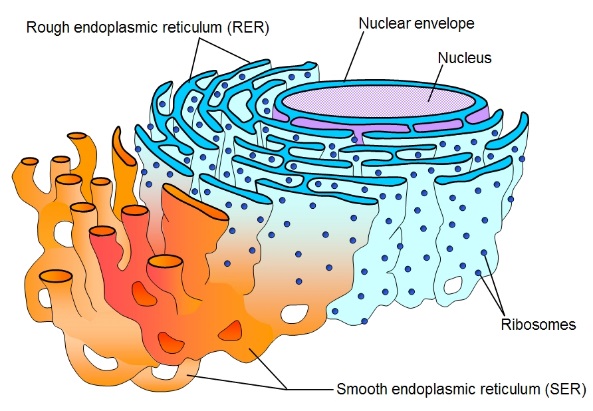 Made of cell membrane folded into sacsThere are two types: Rough: has _____________________ attachedSmooth: no ribosomes attachedRER: processes _________ and sends them to the Golgi ApparatusSER: makes _________, detoxifies poisons, drugs and other toxinsRibosomesFound attached to the RER and floating in the cytoplasmAre the site of ______________________________________________  (make ___________________)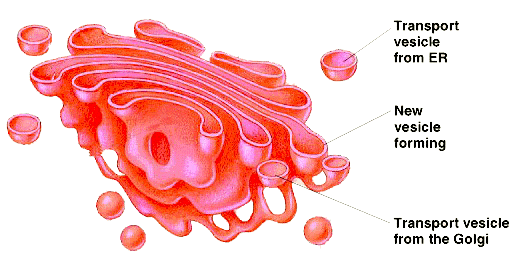 Golgi BodyAKA: Golgi Apparatus or Golgi ComplexMade of flattened sacs of cell membrane____________________________________ proteins via ____________________ in a process called ____________Vacuoles & VesiclesMembrane bound ____________ used for ______________Formed from ER and Golgi ApparatusVesicles (small) are typically for ____________________ and vacuoles (large) for _________________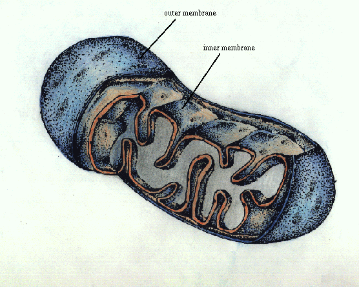 Mitochondria"Powerhouse of the cell"______________________________________________________________________Chloroplast	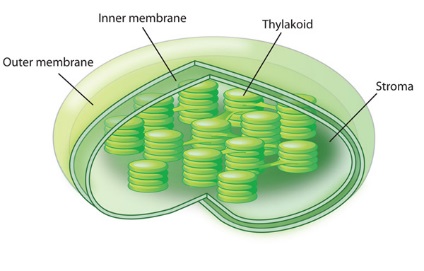 Site of photosynthesis, found in __________________________Uses ___________________ to convert light energy into chemical energy (glucose) Flagella & Cilia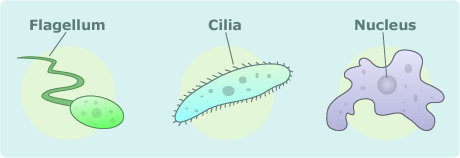 Made of microtubulesFlagella: ___________________Cilia: ________________________________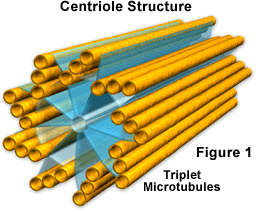 CentriolesNot found in plant cellsHelp to organize spindle fibers during mitosis (cell division)Cytoskeleton____________________________________________ and supports organellesMoves things inside the cellMade of microtubules, microfilaments and intermediate filamentsLysosomes & PeroxisomesLysosomes: sac of __________________________________________________________________________Peroxisomes: transfer hydrogen and detoxify parts of the cell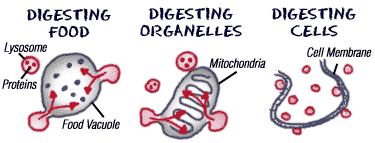 Protein Synthesis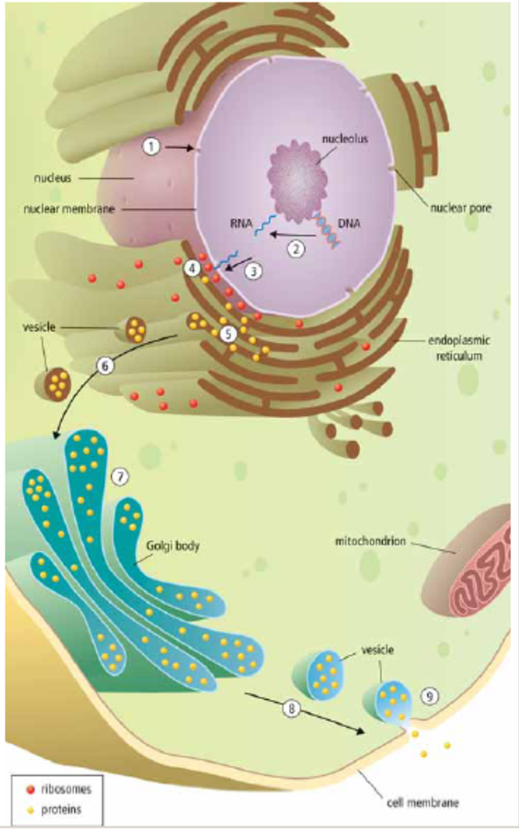 The nucleus receives a chemical signal to make a specific proteinThe DNA message for a specific protein is copied into a small molecule called ______________________________________________RNA leaves through a ________________________The RNA message is delivered to the _____________, where the protein is madeThe manufactured protein enters the __________A _______________________ forms off the end of the ER and carries the vesicle to _________________Golgi ________________________ the protein for transportA vesicle forms off the end of Golgi to cell membraneThe vesicle attaches to cell membrane and is release outYou should be able to describe how these structures work together:	DNA 		mRNA		Ribosomes    		RER	Golgi		Vesicles	Proteins   		Nucleus 	Amino acids	tRNA    	Nuclear Pore